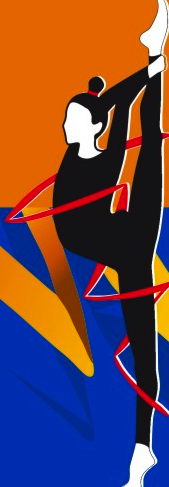 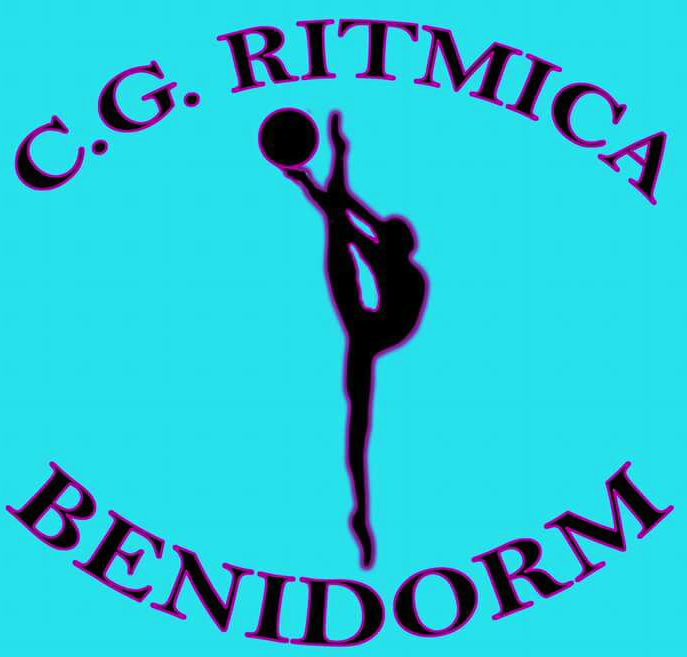 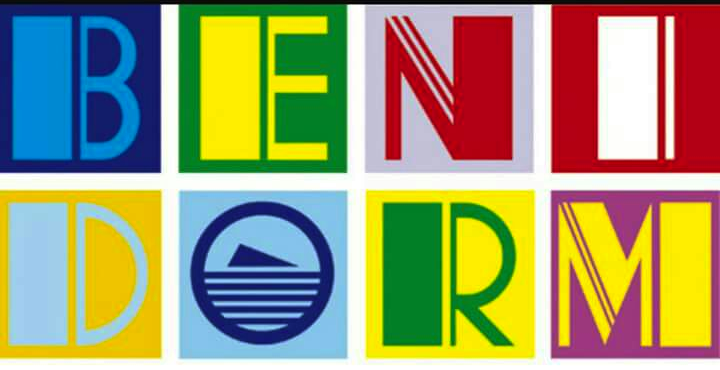         II TOURNAMENT INTERNATIONAL       A  PRIZES OF YANA BATYRSHINA                  10-11 DE JUNIO,2017       BENIDORM-ALICANTE-ESPAÑAPALAU MUNICIPAL D’ESPORTS L’ILLA DE BENIDORMPARTIDA SALTO DEL AGUA,S/N-03503WWW.YANABATYRSHINA.COMTURNIR.BENIDORM@GMAIL.COM+34 609 185 166PROGRAMMING:FRIDAY,JUNE 9-ARRIVAL OF DELEGATIONS TRAININGSATURDAY,JUNE 10-TRAINING 16:00-20:00SUNDAY,JUNE 11-COMPETITION,AWARDS CEREMONYMONDAY,JUNE 12-DEPARTURE OF DELEGATIONSCATEGORY  A:     2010 AND YOUNGERW/A OR 1  APPARATUS BY CHOICEBD: min 3 max 7 dif.BD  max 6 .00Min  2 S                    2009 y 2008W/A OR 1  APPARATUS BY CHOICEBD: min: 3 max:7 difBD: max: 6.00MIN 2 S                2007 y 20062 APPARATUSES BY CHOICEBD: min 3 max 7 dif.BD: max 7.00MIN 2 SMIN 1 R              2005 y 20042 APPARATUSES BY CHOICEBD: min 3 max 7 dif.BD: max 8.00MIN 2 SMIN 1 R            JUNIOR 2003 Y 20023 APPARATUSES BY CHOICECÓDIGO FIG             SENIOR 2001 AND OLDER3 APPARATUSES BY CHOICECÓDIGO FIGCATEGORY B:    2010 AND YOUNGERW/ABD: min 3 max 7 dif.BD  max 4 .00Min  2 S                    2009 y 2008W/A OR 1  APPARATUS BY CHOICEBD: min: 3 max:7 difBD: max: 5.00MIN 2 S                     2007 y 2006W/A +1  APPARATUS BY CHOICEBD: min 3 max 7 dif.BD: max 6.00MIN 2 SMIN 1 R               2005 y 20042  APPARATUSES BY CHOICEBD: min 3 max 7 dif.BD: max 7.00MIN 2 SMIN 1 R             JUNIOR 2003 Y 20022  APPARATUSES BY CHOICECÓDIGO FIG             SENIOR 2001 AND OLDER2  APPARATUSES BY CHOICECÓDIGO FIGCATEGORIA C:           2007 Y 20061 APPARATUS BY CHOICEBD: min 3 max 7 dif.BD: max 6.00MIN 2 SMIN 1 R                    2005 Y 20041 APPARATUS BY CHOICEBD: min 3 max 7 dif.BD: max 8.00MIN 2 SMIN 1 R              JUNIOR 2003 Y 20021 APPARATUS BY CHOICECÓDIGO FIG             SENIOR 2001 AND OLDER1 APPARATUS BY CHOICECÓDIGO FIG*EACH TEAM CAN HAVE ONLY ONE JUDGE FROM THE INTERNATIONAL OR NATIONAL CATEGORY*ALL MUSIC MUST BE SUBMITTED TO:TURNIR.BENIDORM@GMAIL.COMEACH TEAM MUST SENT COMPLET INFORMATION:*NUMBER OF GYMNASTS*NAMES,DATES OF BIRTH*CATEGORY*APPARATUSES*NAME OF THE CLUB*CITY,COUNTRY*CONTACT INFORMATION OF THE COACH¡!!EACH GYMNATS MUST HAVE MEDICAL ACCIDENT INSURANCE!!PRE-INSCRIPCIÓN: ANTES DE 15 DE MAYOREGISTRACIÓN DEFINITIVA: ANTES DE 25 DE MAYOFINANCIAL CONDICIONS:REGISTRATION FEES MUST BE PAID NO LATER THAN 20/05/20172010-2000:35€VOYAGER,S.L.IBAN ES35 0182 5715 310201575589AWARDS:ALL GYMNASTS WILL RECEIVE TOURNAMENT SOUVENIRS.I PLACE-COPS,MEDALS,DIPLOMAS,GIFTS FROM TOURNAMENT SOUVENIRS  II PLACE-MEDALS,DIPLOMAS , GIFTS FROM TOURNAMENT SOUVENIRS  III PLACE-MEDALS,DIPLOMAS, GIFTS FROM TOURNAMENT SOUVENIRS IV,V,VI PLACE-DIPLOMAS SPECIALS AWARDS:+THE “GRAN PRIX” OF YANA BATYRSHINA-the certificate for sewing a LEOTARD for the competitionTHE SUPERIOR JURY AWARD –APPARATUS LOTTERY+THE AWARD FOR THE “BRIGHTER PERFORMANS”-APPARATUS LOTTERY*THE ”MISS GRACE”AWWARD-APPARATUS LOTTERY*THE “MISS LA HARMOHY”AWARDS-10 CLASSES BY CHOICE EN THE RUSSIAN ACADEMY IN SPAIN “OLIMPIA”*THE MISS ELEGANCE”AWARD-FOTOS SHOOT FROM TOURNAMENT COLLABORATOR**THE “MISS CHARM”AWWARS-EXCLUSIVE GIFT-CHANEL JEWEIRY-PENDANT FROM “VINTAGE DREAM”The world of vintage jewelry. Vintage Dream is a vintage jewelry collectors’ club and also a shop with the most extended choice of vintage jewelry and vintage clothes. It features the best of Chanel, YSL, Dior as well as  famous American brands. Vintage Dream organized and executed several museum exhibitions in Moscow, all of which were a great success.WWW.VINTAGEDREAM.RU TEL:+79060303131ACCOMMODATIONS:HOTEL BALM BEACH****CALLE OSLO,2,BENIDORM-03503-ALICANTE-ESPAÑAPRICE FOR PERSON AND  NIGHT:DOBLE ROOM:A/B                                                55€M/P                                         60€F/B                                          65€DOBLE ROOM INDIVIDUAL USE  SUPLEMENTO 21€3ªPERSON  :-25% 1 CHILD  < 12 YAERS  WITH 2 PERSONS : -50% FULL BOARD WITH WATERWE OFERS TRANSPORTATION HOTEL-TOWN OF SPORT-HOTELAIRPORT TRANSFER :AIRPORT ALICANTE-HOTEL PALM BEACH-AIRPORT ALICANTEAUTOBUS 19 PERS.- 250 €AUTOBUS  39 PERS.-390 €AUTOBUS 55 PERS. -450 €VISA:THE ORGANIZING COMMITTEE WILL BE HAPPY TO ASSIST EACH DELEGATION MEMBER WITH AN OFFICIAL  INVITATION  LETTER FOR VISA  PURPOSE CONSULTAR AL CONSULADO DE  ESPAÑA EN SU PAÍS.EXCURSIONS:WE COULD OFFER FOLLOWING EXCURSIONS TO:ALICANTE,VALENCIA,BENIDORMIF YOU ARE INTERESTED Mil TO: TURNIR.BENIDORM@GMAIL.COMIF YOU ARE INTERESTED TO TRAINING CAMPUSMAIL TO: TURNIR.BENIDORM@GMAIL.COMWE WILL BE HAPPY TO ASSIST EACH DELEGATION!THIS DOCUMENTS IS  THE OFFICIAL INVITATION TOTOURNAMENT INTERNATIONAL OF” PRIZES OF YANA BATYRSHINA” 